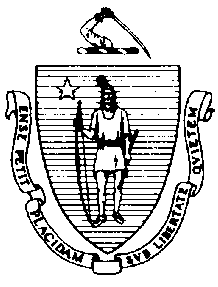 The Executive Office of Health and Human ServicesDepartment of Public HealthBureau of Environmental HealthCommunity Sanitation Program5 Randolph Street, Canton, MA 02021Phone: 781-828-7700 Fax: 781-828-7703November 20, 2015 Noemi Cruz, Deputy SuperintendentM.C.I. PlymouthMyles Standish State ForestSouth Carver, MA 02366Re: Facility Inspection - M.C.I. Plymouth, CarverDear Deputy Superintendent Cruz:In accordance with M.G.L. c. 111, §§ 5, 20, and 21, as well as Massachusetts Department of Public Health (Department) Regulations 105 CMR 451.000: Minimum Health and Sanitation Standards and Inspection Procedures for Correctional Facilities; 105 CMR 480.000: Minimum Requirements for the Management of Medical or Biological Waste (State Sanitary Code, Chapter VIII); 105 CMR 590.000: Minimum Sanitation Standards for Food Establishments (State Sanitary Code Chapter X); the 1999 Food Code; 105 CMR 520.000 Labeling; and 105 CMR 205.000 Minimum Standards Governing Medical Records and the Conduct of Physical Examinations in Correctional Facilities; I conducted an inspection of the M.C.I. Plymouth on November 13, 2015 accompanied by Matt Rose, EHSO. Violations noted during the inspection are listed below including 12 repeat violations:HEALTH AND SAFETY VIOLATIONS(* indicates conditions documented on previous inspection reports)Central ControlLobby	No Violations NotedOffice	No Violations NotedBreak RoomFC 4-204.112(A)*		Design and Construction, Functionality: No functioning thermometer in grey refrigeratorFC 4-204.112(A)		Design and Construction, Functionality: No functioning thermometer in black refrigeratorFC 4-903.11(A)(2)	Protection of Clean Items, Storing: Single-service items not protected from 	contamination, utensils not stored handles upStaff Bathroom	No Violations NotedMedical Exam Room	No Violations NotedMedication Room	No Violations NotedMedical Office	No Violations NotedA DormHallway105 CMR 451.370	Garbage Storage: Garbage stored in an unsanitary condition, trash can missing coverInmate Break Room	No Violations NotedBathroom	No Violations NotedShowers105 CMR 451.123*	Maintenance: Ceiling vent dusty in shower area105 CMR 451.123*	Maintenance: Soap scum on walls in shower # 2 on right105 CMR 451.123	Maintenance: Soap scum on walls in shower # 1, 3, 4, and 5 on right105 CMR 451.123	Maintenance: Broken wall tile in shower # 1 and 2 on rightToxic/Caustic Closet105 CMR 451.353*	Interior Maintenance: Radiator damagedBunks105 CMR 451.320*	Cell Size: Inadequate floor space in all cells105 CMR 451.103	Mattresses: Mattress damaged in cell # 125 and 132B DormBarbershop	No Violations NotedHallway	No Violations NotedInmate Break RoomFC 4-602.12(B)	Cleaning of Equipment and Utensils; Frequency: Interior of microwave oven dirtyFC 5-501.113(A)	Refuse, Recyclables, and Returnables: Trash receptacles not kept coveredBathroom105 CMR 451.123*	Maintenance: Wet mop stored in bucketShowers105 CMR 451.123*	Maintenance: Light out outside shower # 3105 CMR 451.123	Maintenance: Ventilation fan dusty105 CMR 451.123	Maintenance: Ceiling paint peeling outside showersToxic/Caustic Closet	No Violations NotedBunks105 CMR 451.320*	Cell Size: Inadequate floor space in all cells105 CMR 451.103	Mattresses: Mattress damaged in cell # 207, 222, 230, and 248C Dorm (Offices and Dog Area)Staff Male Bathroom
	No Violations NotedStaff Female Bathroom	No Violations NotedLaundry Room	No Violations NotedInmate Bathroom  	No Violations NotedShowers105 CMR 451.123	Maintenance: Soap scum on floor in all showersToxic/Caustic Closet	No Violations NotedInmate Break Room	No Violations NotedCells105 CMR 451.320*	Cell Size: Inadequate floor space in cell # 303 and 306 – 325105 CMR 451.103	Mattresses: Mattress damaged in cell # 321Offices	No Violations NotedCopy Room/Break RoomFC 7-206.12*	Poisonous or Toxic Materials; Pesticides: Rodent traps not covered near microwaveSuperintendent’s Office	No Violations NotedDay Room	No Violations NotedClassification AreaFC 4-204.112(A)	Design and Construction, Functionality: No functioning thermometer in white refrigeratorFC 4-903.11(A)(2)	Protection of Clean Items, Storing: Single-service items not protected from 	contamination, utensils not stored handles upFood ServiceDining RoomFC 6-501.11*			Maintenance and Operation; Repairing: Facility not in good repair, light outInmate Bathroom  FC 6-501.11*	Maintenance and Operation; Repairing: Facility not in good repair, radiator damagedVisitor’s Bathroom	No Violations NotedKitchen  3-Bay Sink Area	No Violations NotedWalk-In Refrigerator	No Violations NotedWalk-In Freezer	No Violations NotedDishwasher Machine Area	No Violations NotedDry Storage	No Violations NotedToxic/Caustic Room  	No Violations NotedToxic/Caustic Area	No Violations NotedOfficer’s Room	No Violations NotedExterior BuildingsMorton BuildingMain Area		No Violations NotedFreezer # 1	No Violations NotedFreezer # 2	No Violations NotedDay Room	No Violations NotedProperty Room	No Violations NotedLaundry	No Violations NotedLibrary	No Violations NotedWeight Room105 CMR 451.350*	Structural Maintenance: Doors not rodent and weathertightBunk House	No Violations NotedStaff Bathroom	No Violations NotedClassroom	No Violations NotedObservations and Recommendations The inmate population was 177 at the time of inspection.During the inspection, the Department recommended that all showers and cells be identified with a numbering system. This will assist the Department and correctional employees to better recognize where issues exist.This facility does not comply with the Department’s Regulations cited above. In accordance with 105 CMR 451.404, please submit a plan of correction within 10 working days of receipt of this notice, indicating the specific corrective steps to be taken, a timetable for such steps, and the date by which correction will be achieved. The plan should be signed by the Superintendent or Administrator and submitted to my attention, at the address listed above.To review the specific regulatory requirements please visit our website at www.mass.gov/dph/dcs and click on "Correctional Facilities" (available in both PDF and RTF formats).To review the Food Establishment regulations please visit the Food Protection website at www.mass.gov/dph/fpp and click on “Food Protection Regulations”. Then under “Retail” click “105 CMR 590.000 - State Sanitary Code Chapter X – Minimum Sanitation Standards for Food Establishments” and “1999 Food Code”.To review the Labeling regulations please visit the Food Protection website at www.mass.gov/dph/fpp and click on “Food Protection Regulations”. Then under “General Food Regulations” click “105 CMR 520.000: Labeling.” This inspection report is signed and certified under the pains and penalties of perjury.									Sincerely,									Nicholas Gale									Environmental Health Inspector, CSP, BEHcc:	Jan Sullivan, Acting Director, BEH	Steven Hughes, Director, CSP, BEHJay Youmans, Director of Government AffairsMarylou Sudders, Secretary, Executive Office of Health and Human Services Carol Higgins O’Brien, Commissioner, DOC	Matt Rose, EHSOMichelle Roberts, MA, CHO, Health Director, Plymouth Health Department	Clerk, Massachusetts House of Representatives	Clerk, Massachusetts Senate	Daniel Bennett, Secretary, EOPSCHARLES D. BAKERGovernorKARYN E. POLITOLieutenant Governor  